New Sub-Club Registration Form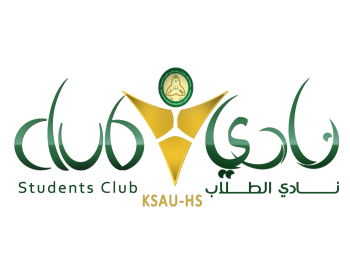 Please complete the following by typing or printing clearly.  If you need additional space, please follow the same format on a separate sheet of paper.Club Name:									Date:				Club’s Goals and Objectives______________________________________________________________________________________________________________________________________________________________________________________________________________________________________________________________________________________________________________________________________________________________________________________________________________________________________________________________________________________________________________________________________________________________________________________________________________________________________________________List at least four activities the club will organize during the current academic year:________________________________________________________________________________________________________________________________________________________________________________________________________________________________________________________________________________________________________________________________________________________________________Club Advisor:Name: 				                                                                   	Department:               				  			Phone: 				  				  	           Club Representative:Name:							Office Held:	Club’s Representative		Student’s Number:				              Badge Number:  	  				College :						              Phone:	     			                         	                             Email Address:												Signature:						Date:						Approval:        Associate Dean of Student Activities                                       Chairman of Students Club___________________________________________                     __________________________________________           _____________					New Sub-Club Registration FormMember VerificationA registered Sub-club must have a minimum of 25  members’ signatures (excluding officer).New Sub-Club Registration Form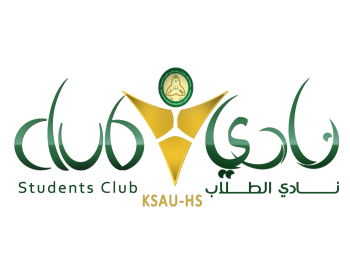 Advisor InformationFaculty / Staff Advisors for Registered Student Sub-ClubsAdvisors are King Saud bin Abdulaziz University for Health Sciences employees who want to make an additional contribution to the greater University Community.  They are central actors and keys to club success.  Please submit any advisor changes (update from group and resignation letter from advisor) within ten working days of the University to Student Affairs, College of Medicine.RecommendationsExpress a sincere interest in the group, its mission and in each individual.Have the goals or objectives of the group in mind.Provide clear expectations by verbalizing exactly what is expected and wanted.  Clear up any misconceptions from the beginning.Assist members of the group in their growth as individuals while helping the group achieve its goals.Have open and honest dialogue and communication.Challenge the group to grow and develop.Maintain contact with Deanship of Students Affairs and direct students to use our office’s resources.Club’s Advisor:Club Name:									Name:							Office Phone:					Department:						Email Address:					Signature:					             Date:						Additional Advisor (if there is any)Name:							Office Phone:					Department:						Email Address:					Signature:						Date:						Advising Tips:     Every student of the club will differ and may require a different approach by the advisor. Using the following information will serve as a beginning point.In the beginning of the advising relationship, agree on clear expectations about the role of the advisor and the role of the student organization.  Discuss philosophies and reach a consensus.Read the constitution of the group, get to know the members, attend meetings and/or events, and generally make yourself seen so that they know who you are.Assist in the establishment of responsibilities for each officer and member.Develop a strong relationship with the chairperson. This is important because these students will be your main contact with the group.Discuss concerns with an officer’s performance in a one-on-one setting.  Whenever someone does something extremely well, be sure to let others know.Be honest and open with all communication.  The students need to feel that you are just in your dealings with them.Realize that you have the power of persuasion, but use this judiciously.  The students sometimes need to learn how to fail.Help them see alternatives and provide an outside perspective.Remember:  Praise in public, Criticize in private.Find a balance between being the strict naysayer and the laissez-faire friend.  The students must feel that you are supportive of them and yet you hold them accountable.Have fun, this is a learning opportunity for you as much as it is for them.Also, remember to utilize the staff in Deanship of Student Affairs as they are a great resource!Advising: Do and Don’tDOAllow others to failAllow others to succeedKnow your limitsKnow the group’s limitsRead the constitution of the groupGet to know the membersBe visibleAssist in transitioning student organization officersRealize that you have the power of persuasion, so use this judiciouslyHelp student leaders see alternatives and provide an outside perspectiveBe consistent with your actionsKeep your sense of humorTrust yourself and the groupLearn when to speak/when not to speakTeach the art of leadershipService as a resource personProvide honest feedback to group members and positive reinforcement for accomplishmentsChallenges members to set high goals, then support them in their effortsBe available in emergency situationsAssist officers with procedural mattersRepresent the group in staff and faculty meetingsDo suggest program ideasDo serve as a role modelDo advise officers in decision-making mattersDo provide historical continuity for the organizationDON’TControl the groupManipulate the groupMiss too many groups meetings and functionsTake ownership for the groupClose communicationBecome a strict naysayer nor a laissez-faire friendBe afraid to try new ideasKnow it allTake everything so seriouslyBe the leaderSay “I told you so…”Impose your won biasTell the group what to doFor any further information, contact:Studentsclub@ksau-hs.edu.saPrint NameSignature